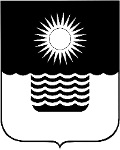 Р Е Ш Е Н И Е ДУМЫ МУНИЦИПАЛЬНОГО ОБРАЗОВАНИЯГОРОД-КУРОРТ ГЕЛЕНДЖИКот 29 марта 2016 года                                                              	                         № 395г. ГеленджикО внесении изменения в решение Думы муниципальногообразования город-курорт Геленджик от 27 февраля 2015 года №238 «Об утверждении Положения о порядке представления гражданами Российской Федерации, претендующими на замещение муниципальных должностей Думы муниципального образования город-курорт Геленджик, и лицами, замещающими муниципальные должности Думы муниципального образования город-курорт Геленджик, сведений о доходах, об имуществе и обязательствах имущественного характера»В целях приведения правовых актов органов местного самоуправления муниципального образования город-курорт Геленджик в соответствие с законодательством Российской Федерации, руководствуясь Федеральным законом от 25 декабря 2008 года №273-ФЗ «О противодействии коррупции»     (в редакции Федерального закона от 15 февраля 2016 года №24-ФЗ), Федеральным законом от 6 октября 2003 года №131-ФЗ «Об общих принципах организации местного самоуправления в Российской Федерации» (в редакции Федерального закона от 15 февраля 2016 года №17-ФЗ), Указом Президента Российской Федерации от 18 мая 2009 года №558 «О представлении гражданами, претендующими на замещение государственных должностей Российской Федерации, и лицами, замещающими государственные должности Российской Федерации, сведений о доходах, об имуществе и обязательствах имущественного характера» (в редакции Указа Президента Российской Федерации от 23 июня 2014 года №460), статьями 66, 67, 70, 76 Устава муниципального образования город-курорт Геленджик, Дума муниципального образования город-курорт Геленджик р е ш и л а:1. Внести в решение Думы муниципального образования город-курорт Геленджик от 27 февраля 2015 года №238 «Об утверждении Положения о порядке представления гражданами Российской Федерации, претендующими на замещение муниципальных должностей Думы муниципального образования город-курорт Геленджик, и лицами, замещающими муниципальные должности Думы муниципального образования город-курорт Геленджик, сведений о доходах, об имуществе и обязательствах имущественного характера» следующее изменение:	пункт 6 приложения к решению дополнить абзацем следующего содержания:«Гражданин, претендующий на замещение муниципальной должности Думы муниципального образования город-курорт Геленджик, может представить уточненные сведения в течение одного месяца со дня представления сведений в соответствии с подпунктом 1 пункта 2 настоящего Положения».2. Признать утратившими силу решения Думы муниципального образования город-курорт Геленджик: 1) от 25 февраля 2014 года № 69 «О представлении гражданами Российской Федерации, претендующими на замещение муниципальной должности Думы муниципального образования город-курорт Геленджик, и лицом, замещающим муниципальную должность Думы муниципального образования город-курорт Геленджик, сведений о доходах, об имуществе и обязательствах имущественного характера»;2) от 26 августа 2014 года № 158 «О внесении изменения в решение Думы муниципального образования город-курорт Геленджик от 25 февраля 2014 года № 69 «О представлении гражданами Российской Федерации, претендующими на замещение муниципальной должности Думы муниципального образования город-курорт Геленджик, и лицом, замещающим муниципальную должность Думы муниципального образования город-курорт Геленджик, сведений о доходах, об имуществе и обязательствах имущественного характера»;3) от 19 декабря 2014 года № 206 «О внесении изменений в решение Думы муниципального образования город-курорт Геленджик от 25 февраля 2014 года № 69 «О представлении гражданами Российской Федерации, претендующими на замещение муниципальной должности Думы муниципального образования город-курорт Геленджик, и лицом, замещающим муниципальную должность Думы муниципального образования город-курорт Геленджик, сведений о доходах, об имуществе и обязательствах имущественного характера» (в редакции решения Думы муниципального образования город-курорт Геленджик от 26 августа 2014 года № 158).3. Опубликовать настоящее решение в Геленджикской городской газете «Прибой» и разместить на официальном сайте администрации      муниципального образования город-курорт Геленджик в информационно-телекоммуникационной сети «Интернет».4. Решение вступает в силу со дня его официального опубликования.Глава муниципального образования город-курорт Геленджик					                       В.А. ХрестинПредседатель Думы муниципального образования город-курорт Геленджик                                            В.В. РутковскийЛИСТ СОГЛАСОВАНИЯпроекта решения Думы муниципального образования город-курорт Геленджик  от ______________№____________«О внесении изменения в решение Думы муниципальногообразования город-курорт Геленджик от 27 февраля 2015 года №238 «Об утверждении Положения о порядке представления гражданами Российской Федерации, претендующими на замещение муниципальных должностей Думы муниципального образования город-курорт Геленджик, и лицами, замещающими муниципальныедолжности Думы муниципального образования город-курорт Геленджик, сведений о доходах, об имуществе и обязательствах имущественного характера»Проект внесен:Председателем Думы муниципального образования город-курорт Геленджик 				        В.В. РутковскийСоставитель проекта: Председатель постоянной комиссииДумы муниципального образованиягород-курорт Геленджик по правовым вопросам				                                      М.Д. ДимитриевПроект согласован:Начальник правового управленияадминистрации муниципальногообразования город-курорт Геленджик                                                    А.Г. СавидиПервый заместитель главы муниципального образования город-курорт Геленджик                                     			  Т.П. Константинова